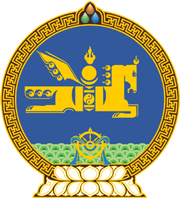 МОНГОЛ УЛСЫН ХУУЛЬ2021 оны 12 сарын 17 өдөр                                                                  Төрийн ордон, Улаанбаатар хот   ХӨРС ХАМГААЛАХ, ЦӨЛЖИЛТӨӨС    СЭРГИЙЛЭХ ТУХАЙ ХУУЛЬД ӨӨРЧЛӨЛТ      ОРУУЛАХ ТУХАЙ1 дүгээр зүйл.Хөрс хамгаалах, цөлжилтөөс сэргийлэх тухай хуулийн 8 дугаар зүйлийн 8.1.1 дэх заалтын “үндэсний хөтөлбөрийг батлах, түүнийг” гэснийг “үндэсний хөтөлбөрийг” гэж өөрчилсүгэй.2 дугаар зүйл.Энэ хуулийг Хөгжлийн бодлого, төлөвлөлт, түүний удирдлагын тухай хуульд нэмэлт, өөрчлөлт оруулах тухай хууль хүчин төгөлдөр болсон өдрөөс эхлэн дагаж мөрдөнө. МОНГОЛ УЛСЫН ИХ ХУРЛЫН ДАРГА				Г.ЗАНДАНШАТАР